	2705 West Lake DriveTaylor, Texas 76574(512) 248-6800ercot.comSELF-LIMITING FACILITIES IN THE INTERCONNECTION PROCESSVersion 1.3ERCOT03/08/2021Self-Limiting Facility Submission in RIOO-ISInterconnecting Entities are warned that a project submitted in accordance with this proposal could be delayed until the BOD approved revision requests and system changes that were identified in the impact analysis are completed.  This could also possibly result in FIS studies needing to be re-studied to reflect later CODs if the system changes are significantly delayed.  The system changes are not expected to be complete until the year 2023 at the earliest.  Considering this, applications will not be accepted that have a Production Load Date (PLD) prior to the first model load date in 2023.In the event that system changes are further delayed due to unforeseen circumstances, part of the Self-Limiting Facility may be allowed to proceed to PLD prior to 2023 if the configuration and MW output was specifically studied in the Full Interconnection Study (FIS).Interconnecting Entities should also be aware that they must submit an attestation form to comply with the established MW Injection or MW Withdrawal limit with the RARF submitted for the Full Interconnection Study.  Interconnecting Entities should also be aware that all registered generators or Energy Storage Systems proposed to be within a Self-Limiting Facility will be required to be represented by a single Resource Entity and a single Qualified Scheduling Entity when modeled in the Network Operations Model.ERCOT will allow Interconnecting Entities (IE) to submit a proposed Self-Limiting Facility consisting of non-Energy Storage System (non-ESS) and/or ESS projects that would use the Self-Limiting Facility protocol changes found in NPRR1026 and planning guide PGRR081 such that an ESS project could be added to a new or existing facility. To aid the Generation Interconnection Status Report, a standard naming convention will be used for the proposed Self-Limiting Facility.  The “ITEST” part of the name is the [Common Name] that would be the same for both the solar and storage parts of the project or the Station name if adding to an operational facility.  The terms “Solar” and “Storage” would be used to identify the technology of each part of the project.  The “SLF” keyword would be used to identify that this project is part of a Self-Limiting Facility and “DCC” used to identify a SLF project that will be part of a DC-Coupled Resource when that type is allowed after Passport.  Until that time, DCC projects will be considered SLF.  Thus the naming convention would be:[Common Name][space][“Solar”, “Wind”, “Storage” or “Other”][space][“SLF” or “DCC”]Example IE submission in RIOO-ISEntering the solar part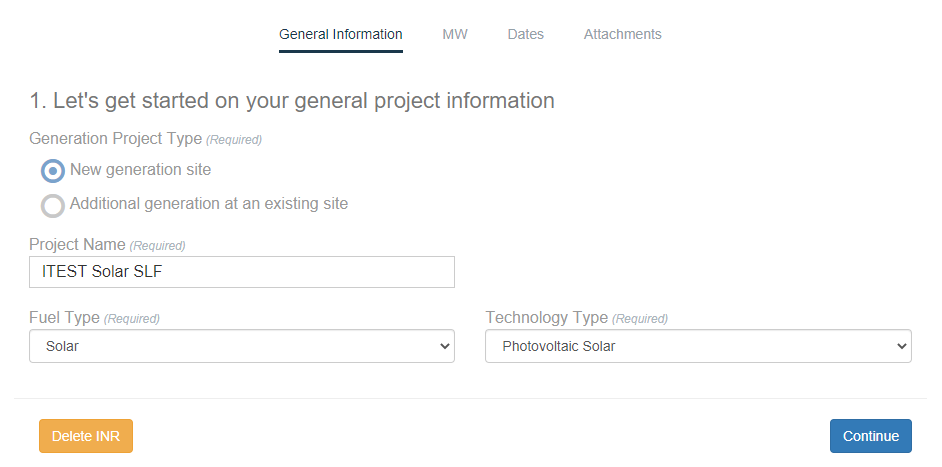 Figure 1: IE creates the solar project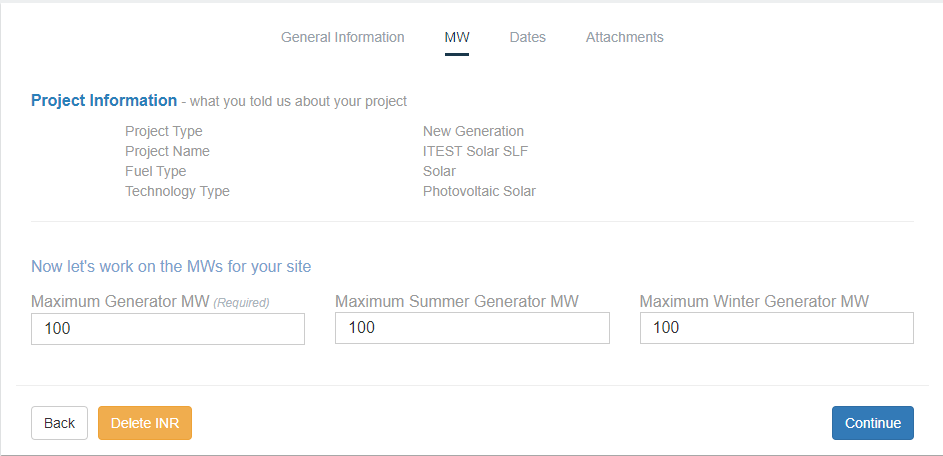 Figure 2: MW settings for solar partEntering storage part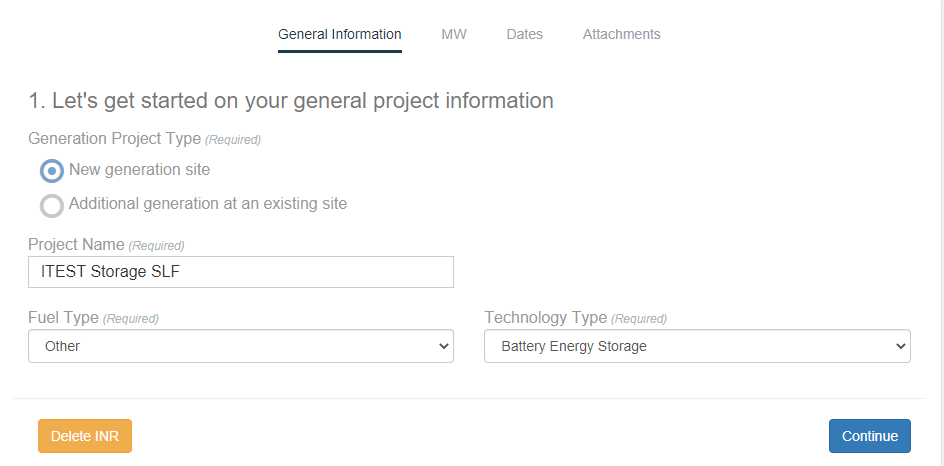 Figure 3: Adding storage portion.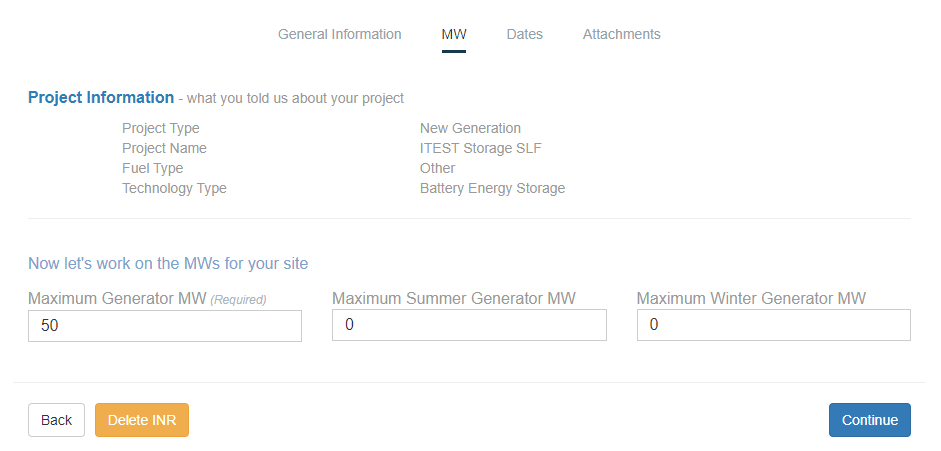 Figure 4: MW settings for storage part, when not adding more MW above the installed capacity of the solar portionSelf-Limiting MW entryERCOT uses both Maximum Generator MW and Maximum Winter Generator MW in the logic that handles repowers and load changes in the Monthly Generator Interconnection Status Reports. Maximum Summer Generator MW is not used because IEs typically populate the winter and summer generator MW fields with the same number, at least during the early stages of the interconnection process.For the ESS project, the Maximum Summer Generator and Maximum Winter Generator MW are both zero in Figure 4 to show that this project will not add additional MW to the SLF limit, which is generally the amount of the non-ESS project.  If a SLF limit greater than the MW from the non-ESS project but less than the sum of non-ESS and ESS MW (in this example between 100 MW and 150 MW) is desired, both the Maximum Summer Generator and Maximum Winter Generator MW would be non-zero (SLF limit minus the MW of the non-ESS project) to reflect the MW needed to meet the SLF limit.The ESS project would also act as a load when withdrawing from the grid in the amount entered in the Maximum Generator MW box.  This will be the assumption unless the IE states otherwise.  This amount would need to be studied as a load regardless of the value entered in the Maximum Summer Generator and Maximum Winter Generator MW.The two projects would also be associated to one another in RIOO-IS by ERCOT once they have been submitted and approved.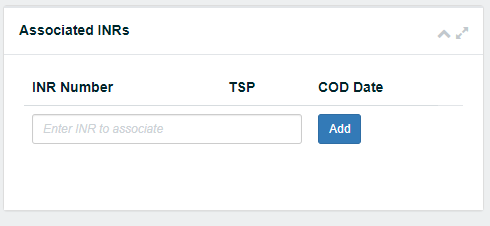 Figure 5: Associating INRsUntil full implementation of RRGRR023 in RIOO, when submitting the signed IA, the IE will also be required to submit Request for Information (RFI) form that will provide additional information about the ESS (such as duration, roundtrip efficiency at POI, etc.). This requirement is for all ESS and only applicable for a Self-Limiting Facility if it includes an ESS.Screening StudiesScreening Studies will model a single generator with a PMAX equal to the total MW injection of the Self-Limiting Facility and a PMIN equal to the MW withdrawal of the self-limiting facility if an ESR is part of the SLF.  The screening study will not be performed if ESS is being added to an existing Resource and MW injection is not increasing above the original SGIA.  In addition, under this scenario, a screening study will not be done just to study the MW withdrawal.Scenarios will include for both a summer peak and HWLL case:Transfer to PMAX + 20% (to allow for TARA DC/AC solution differences) for discharging modeTransfer to PMIN + 20% for charging modeReactive StudyReactive studies will be performed using the total MW injection and total MW withdrawal of the Self-Limiting Facility if an ESR is part of the SLF.  Each component of a SLF should have their own capability curve.  Contractual limits on the Injection level should be documented but the reactive power capability should not be limited by any plant level controls.The reactive capability curve of a SLF behind the same set of inverters will be modeled on the non-ESS part of the facility.The Reactive study will not be performed if an ESS is being added to the DC side of the same set of inverters of an existing Inverter Based Resource (IBR) that will not withdraw from the grid.FIS StudiesThe lead TSP conducting the FIS studies can model the Self-Limiting Facility differently for each study element.  If the ESS is being added to the DC side of the same set of inverters  of an existing facility and will not withdraw from the grid, a new FIS study is not needed as long as an explanation for not needing the FIS is made available.Steady-State StudyThe steady state study will model a single generator with a PMAX equal to the total MW injection of the Self-Limiting Facility and a PMIN equal to the MW withdrawal of the self-limiting facility if an ESR is part of the SLF.  When the ESS is being added to an existing Resource and an increase in the MW injection is not being requested, the steady-state study will only be done for the withdrawal capability of the ESS if it will be withdrawing from the grid.  The following scenarios will be studied for an SLF that is not being added to an existing resource:  Maximum generation at self-limiting value with no ESS withdrawal.Maximum ESS withdrawal down to self-limiting value with no generation.Short Circuit StudyFor the short circuit study, both the non-ESS and ESS should be modeled at the total installed MVA with the appropriate subtransient and transient reactances.  The reactance of resources connected behind the same set of inverters would be based on ESS flow through those inverters while for a Self-Limiting Facility utilizing additional inverters, the short circuit current could come from two or more sets of inverters.  The short circuit study will be needed if the facility is a Self-Limiting Facility or consists of resources connected behindnew/modified inverters.  The study is not needed if it is connected behind inverters that did not change.Dynamic Stability StudyFor the dynamic stability study the following should be considered: Self-Limiting Facility:  both the non-ESS and ESS should be modeled to their respective PMAX with the plant controller controlling active and reactive power limits.  Resources connected behind the same inverters: one set of inverters should be modeled and the facility response would be represented by the inverter model.The scenarios listed below should be considered for study.  Determination of the dispatch values of non-ESS and ESS could result in numerous permutations.  Since it is most likely the non-ESS portion would be dispatched during peak load conditions, the non-ESS could be assumed to be providing most if not all the dispatch.  Similarly, the ESS could be assumed to be providing dispatch if the non-ESS is solar during off-peak load conditions.  Consideration of the “worst case” dispatch with respect to stability can also be used to determine appropriate scenarios.Summer Peak CaseMaximum generation at self-limiting value with no ESS charging.  No non-ESS generation with ESS charging at full withdrawal MW.Off-peak Case (e.g., HWLL Case)No non-ESS generation with full ESS charging up to total withdrawal MW.Maximum SLF output up to total MW Injection.BESS Dynamic ModelingUser-Defined models can be used to model the dynamic response of the plant as a whole.  If generic models are used, the following table can be used as guidance.REGC Module: Used to represent the converter (inverter) interface with the grid. It processes the real and reactive current command and outputs of real and reactive current injection into the grid model.REEC (REEC_C/REEC_D) Module: Used to represent the electrical controls of the inverters. It acts on the active and reactive power reference from the REPC module, with feedback of terminal voltage and generator power output, and gives real and reactive current commands to the REGC module. REPC Module: Used to represent the plant controller. It processes voltage and reactive power output to emulate volt/var control at the plant level. It also processes frequency and active power output to emulate active power control. This module gives active reactive power commands to the REEC module.Facility Study If the IE asks the TSP to install a Wholesale Load (“WSL”) meter for the charging component of the ESS, then a limited Facility Study will be required to determine the cost and timeline for installing the meter(s). This applies only to an AC-coupled self-limiting facility.Sub-Synchronous Resonance StudyThe sub-synchronous (SSR) study will be done as determined by protocol 3.22 in all cases except the case where an ESS is being added to an existing IBR and is connected behind the same set of inverters and is not capable of withdrawing from the grid.Quarterly Stability Assessment (QSA)A SLF project will always be included in the QSA.  A SLF project will not need to be included in the QSA when an ESS is being added to an existing IBR and is connected behind the same set of inverters and is not withdrawing from the grid.  If the SLF project will withdraw from the grid, ERCOT will determine if it will need to be included in the QSA. Planning Model RepresentationSteady-State StudiesThe Planning Model will use the Network Operations Model as its base case.   Until appropriate specific models are implemented by the vendors of the various software used for analysis, the SSWG process will insert a zero-impedance branch (ZBR) between the RE generation model and the POI for that plant.  The ZBR will model the total MW Injection limit to the grid on Rate A, B, and C. The ZBR will have its circuit ID set to “SL” to indicate it’s a self-limiting device.Dynamic StudiesThe dynamic model would be as described above in the FIS Dynamic Stability Study section.  Reasonable scenarios need to be studied to capture the response from various dispatch levels with the ESS injection and withdrawal.Appendix A:  Resource Registration Glossary additions for Self-Limiting FacilitiesThese are additions to the Resource Registration Glossary that RRGRR023 is adding for Self-Limiting Facilities for reference.  This is a subset of RRGRR023.REVISION HISTORYGeneric Dynamic Models available to Represent BESSs in PSSEGeneric Dynamic Models available to Represent BESSs in PSSEModuleSiemens PTI ModulesGrid interfaceREGCElectrical controlsREECC1 or REECD1Plant controller REPC/PLNTBU1Voltage/frequency protection VRGTPA/FRQTPAGeneral and SiteXXXY/NIs Resource a DC-Coupled Resource as defined in ERCOT Protocol Section 2.1, Definitions?Refer to ERCOT Protocol Section 2.1, Definitions, for the definition of a DC-Coupled Resource. General and SiteXXXXXY/NIs Resource a part of a Self-Limiting Facility as defined in ERCOT Protocol Section 2.1, Definitions?Refer to ERCOT Protocol Section 2.1, Definitions, for the definition of a Self-Limiting Facility.Unit InformationXXXY/NDC-Coupled ResourceRefer to ERCOT Protocol Section 2.1, Definitions, for the definition of a DC-Coupled ResourceRRRRUnit InformationXXXXXY/NPart of Self-Limiting Resource FacilityRefer to ERCOT Protocol Section 2.1, Definitions, for the definition of a Self-Limiting Resource FacilityRRRRUnit InformationXXXXX#Self-Limiting Facility # Self-Limiting Facility # 1, 2, 3….
Leave blank if not Self-Limiting Facility.  Refer to definition of Self-Limiting Facility in Protocol Section 2.1, Definitions.RRRRUnit InformationXXXXXListResource CategoryNuclear
Hydro
Coal and Lignite
Combined Cycle ≤  90 MW*
Combined Cycle >  90 MW*
Gas Steam  - Supercritical Boiler
Gas Steam -  Reheat Boiler
Gas Steam -  Non-reheat or Boiler without  air-preheater
Simple Cycle ≤  90 MW
Simple Cycle >  90 MW
Diesel
Renewable
Reciprocating Engine
Solar
Battery Energy Storage DC-Coupled Battery Energy Storage and SolarDC-Coupled Battery Energy Storage and WindDC-Coupled Battery Energy Storage and Solar and WindOtherRRUnit InformationXXXXXXListPhysical Unit TypeBA – Battery Energy StorageBA-PV – DC-Coupled Battery Energy Storage and PhotovoltaicBA-WT – DC-Coupled Battery Energy Storage and Wind TurbineBA-PV-WT – DC-Coupled Battery Energy Storage, Photovoltaic and Wind TurbineCA -- Combined cycle steam turbine part (includes steam part of integrated coal gasification combined cycle)
CC -- Combined cycle total unit (use only for plants/generators that are in planning stage, for which specific generator details cannot be provided)
CE -- Compressed air energy storage
CS -- Combined cycle single shaft (combustion turbine and steam turbine share a single generator)
CT -- Combined cycle combustion/gas turbine part (includes comb. turbine part of integrated coal gasification combined cycle)
FC -- Fuel Cell
GT -- Simple-cycle Combustion (gas) turbine (includes jet engine design)
HY -- Hydraulic turbine (includes turbines associated with delivery of water by pipeline
IC -- Internal combustion (diesel, piston) engine
NA -- Unknown at this time (planned units only)
OT -- Other
PS -- Hydraulic Turbine - Reversible (pumped storage)
PV -- Photovoltaic
ST -- Steam Turbine including nuclear, geothermal and solar. Does not include combined cycle.
WT -- Wind TurbineRRRRParametersXXXXXMWHigh Reasonability LimitA theoretical value of net generation above which, the generator is not expected to operate under most conceivable conditions.  This value is used by ERCOT market systems to validate COP submissions of HSL, telemetered HSL, and certain offers which may have been entered in error by the QSE.  The HRL is also used in settlements to deconstruct prices at a CCT logical resource node. Self-Limiting Resources should use this field to enter the limit for maximum MW injectionRParametersXXXXXMWHigh Reasonability Limit, Self-Limiting FacilityLimit for maximum MW injection for Self-Limiting Facility above which the Self-Limiting Facility is not expected to operate.  This field should not be used by Resources that are not part of Self-Limiting FacilityParametersXXXXXMWLow Reasonability LimitA theoretical limit of net generation below which, the generator is not expected to operate under most conceivable conditions.  For Energy Storage Resource (ESR) Low Reasonability limit is a negative value showing theoretical limit of net withdrawal/charging below which ESR is not expected to withdraw/charge. This value is used by ERCOT market systems to validate COP submissions of LSL, telemetered LSL, and certain offers which may have been entered in error by the QSE. Self-Limiting Resources should use this field to enter the limit for maximum MW withdrawalRParametersXXXXXMWLow Reasonability Limit, Self-Limiting FacilityLimit for maximum MW withdrawal of Self-Limiting Facility above which the Self-Limiting Facility is not expected to operate This field should not be used by Resources that are not part of Self-Limiting FacilityRevision   Comments  Date   Author1.0Initial document after internal review by ERCOT sent for final internal review before external release.12/29/20Jay Teixeira with compiled comments1.1Internal review by ERCOT and comments submitted by TSPs01/21/2021Jay Teixeira compiled comments1.2External review with TSPs and ERCOT.  Warning to IE’s reinstated, scenarios for Planning Model dynamic studies removed.1/22/2021ERCOT and TSPs1.2aMinor edits as result of RIWG meeting and internal meeting comments.2/12/2021ERCOT1.3Added stronger warnings and removed reference to DC-Coupled since it is not pre-Passport.3/8/2021ERCOT